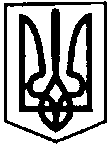                             ПЕРВОЗВАНІВСЬКА СІЛЬСЬКА РАДАКІРОВОГРАДСЬКОГО РАЙОНУ КІРОВОГРАДСЬКОЇ ОБЛАСТІ                         _______ СЕСІЯ ВОСЬМОГО СКЛИКАННЯПРОЕКТ РІШЕННЯВід « »           2018 року                                                                                  №    с. Первозванівка.Про внесення зміни в рішення  ІV сесіїПервозванівської сільської ради     Керуючись п. 34 ч. 1 ст. 26 закону України «Про місцеве самоврядування в Україні», ст. 12, 122 Земельного кодексу України, та заслухавши начальника земельного відділу Ковальову І.О. щодо інвентаризації земель Первозванівської сільської ради , сесія сільської ради:                                             ВИРІШИЛА:     1.Внести зміни в рішення  ІV сесії Первозванівської сільської ради  VІІІ скликання  № 115 від 09.02.2018 року а саме: пункт 1 даного рішення викласти в такій редакції: - Виготовити технічну документацію із землеустрою, щодо інвентаризації земельної ділянки комунальної власності загальною площею 0,4279 га, у тому числі по угіддях : 0,4279 га – для будівництва та обслуговування закладів просвітницького-обслуговування (КВЦПЗ-03.05) за рахунок земель житлової та громадської забудови комунальної власності, яка знаходиться за адресою:  вул.Шкільна,89-а с.Калинівка Первозванівської сільської ради Кіровоградського району, Кіровоградської області.          2.Контроль за виконанням даного рішення покласти на постійну комісію сільської ради з питань земельних відносин, екології, містобудування та використання природних ресурсів.        3.Здійснити державну реєстрацію права комунальної власності Первозванівської сільської ради на земельну ділянку  відповідно до вимог  чинного законодавства .       4. Контроль за виконанням даного рішення покласти на постійну комісію сільської ради з питань земельних відносин, екології, містобудування та використання природних ресурсів.Сільський голова                                                                                     П.МУДРАК                               ПЕРВОЗВАНІВСЬКА  СІЛЬСЬКА РАДАКІРОВОГРАДСЬКОГО РАЙОНУ  КІРОВОГРАДСЬКОЇ ОБЛАСТІ                      ---------------- СЕСІЯ  ВОСЬМОГО  СКЛИКАННЯ                                              ПРОЕКТ  РІШЕННЯВід              2018 року                                                                                          №                                                                с.ПервозванівкаПро внесення змін до рішення ІV сесії сільської ради  від 09.02.2018року№ 114       Відповідно до п. 34 ст.26 Закону України «Про місцеве самоврядування в Україні», ст.19,20,57  Земельного   Кодексу   України, Закону України «Про землеустрій», Земельного кодексу України з метою впорядкування земель комунальної власності , сесія  сільської ради                                                              ВИРІШИЛА:1.Внести зміни в рішення  ІV сесії Первозванівської сільської ради  VІІІ скликання «Про виготовлення  технічної документації із землеустрою щодо інвентаризації земельної ділянки для будівництва об’єктів фізичної культури і спорту » № 114 від 09.02.2018 року а саме: пункт 1 даного рішення викласти в такій редакції: - Виготовити технічну документацію із землеустрою, щодо інвентаризації земельної ділянки комунальної власності загальною площею 0,2919 га, у тому числі по угіддях : 0,2919 га – для будівництва та обслуговування закладів просвітницького-обслуговування (КВЦПЗ-03.05) за рахунок земель житлової та громадської забудови комунальної власності, яка знаходиться за адресою:  вул.Шкільна,87-а с.Калинівка Первозванівської сільської ради Кіровоградського району, Кіровоградської області.      2.Контроль за виконанням даного рішення покласти на постійну комісію сільської ради з питань земельних відносин, екології, містобудування та використання природних ресурсів.  Сільський голова     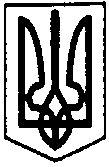 ПЕРВОЗВАНІВСЬКА СІЛЬСЬКА РАДАКІРОВОГРАДСЬКОГО РАЙОНУ КІРОВОГРАДСЬКОЇ ОБЛАСТІ___________ СЕСІЯ ВОСЬМОГО СКЛИКАННЯПРОЕКТ РІШЕННЯВід «»________ 2018 року                                                                          № с. ПервозванівкаВнесення змін до рішення IV сісіїVIII скликання від 09.02.2018 р № 118   Керуючись ст.26, п. 34 ч.1  Закону України  « Про місцеве самоврядування в Україні»,ст...19,20,57 Закону України «Про землеустрій», Закону України «Про державний земельний кадастр», Земельного  кодексу України з метою впорядкування земель комунальної власності  , сесія сільської ради                                                    В И Р І Ш И Л А:1. Вести зміни в рішення IV сесії VIII скликання пункт 1  від 09.02.2018 року № 118, «Про виготовлення технічної документації із землеустрою щодо інвентаризації земель» а  саме: в пункті 1 даного рішення розмір земельної ділянки 0,9200га замінити на розмір земельної ділянки 0,9794 га та викласти в такій редакції:- виготовити технічну документацію із землеустрою, щодо інвентаризації  земельної ділянки  комунальної  власності загальною площею -0,9794 га,  для будівництва  закладів культурно-просвітницького обслуговування (КВЦПЗ- 03.05)  за рахунок земель житлової та громадської забудови комунальної власності, яка знаходиться за адресою: с.Федорівка вул.Кравчука, 73-а Первозванівської сільської ради  Кіровоградського району, Кіровоградської області.    2. Контроль за виконанням даного рішення покласти на постійну комісію сільської ради з питань земельних відносин, екології, містобудування та використання природних ресурсів. Сільський голова                                                                                 П.МудракПЕРВОЗВАНІВСЬКА СІЛЬСЬКА РАДАКІРОВОГРАДСЬКОГО РАЙОНУ КІРОВОГРАДСЬКОЇ ОБЛАСТІ___________ СЕСІЯ ВОСЬМОГО СКЛИКАННЯПРОЕКТ РІШЕННЯВід «»________ 2018 року                                                                          № с. ПервозванівкаВнесення змін до рішення IV сісіїVIII скликання від 09.02.2018 р № 133   Керуючись  р..26, п. 34 ч.1  Закону України  « Про місцеве самоврядування в Україні», р...19,20,57 Закону України «Про землеустрій», Закону України «Про державний земельний кадастр», Земельного  кодексу України з метою впорядкування земель комунальної власності  , сесія сільської ради                                                    В И Р І Ш И Л А:1. Внести доповнення  до  рішення IV сесії VIII скликання , від 09.02.2018 року № 133, «Про виготовлення технічної документації із землеустрою щодо інвентаризації земель» а саме прописати код КВЦПЗ -03.01та викласти в такій редакції:- виготовити технічну документацію із землеустрою, щодо інвентаризації  земельної ділянки  комунальної  власності загальною площею -0,1045га,  для будівництва  та обслуговування  адміністративної будівлі  органів місцевого самоврядування  (код КВЦПЗ- 03.01)  за рахунок земель житлової та громадської забудови комунальної власності, яка знаходиться за адресою: с.Федорівка вул.Леоніда  Кравчука, 73   Первозванівської   сільської   ради  Кіровоградського району, Кіровоградської області.    2. Контроль за виконанням даного рішення покласти на постійну комісію сільської ради з питань земельних відносин, екології, містобудування та використання природних ресурсів. Сільський голова                                                                                 П.МудракПЕРВОЗВАНІВСЬКА СІЛЬСЬКА РАДАКІРОВОГРАДСЬКОГО РАЙОНУ КІРОВОГРАДСЬКОЇ ОБЛАСТІ___________ СЕСІЯ ВОСЬМОГО СКЛИКАННЯПРОЕКТ РІШЕННЯВід «»________ 2018 року                                                                          № с. ПервозванівкаВнесення змін до рішення IV сісіїVIII скликання від 09.02.2018 р № 195   Керуючись  р..26, п. 34 ч.1  Закону України  « Про місцеве самоврядування в Україні», р...19,20,57 Закону України «Про землеустрій», Закону України «Про державний земельний кадастр», Земельного  кодексу України з метою впорядкування земель комунальної власності  , сесія сільської ради                                                    В И Р І Ш И Л А:1. Внести доповнення  до  рішення IV сесії VIII скликання , від 09.02.2018 року № 195, «Про виготовлення технічної документації із землеустрою щодо інвентаризації земель» а саме прописати код КВЦПЗ -03.05 та викласти в такій редакції:- виготовити технічну документацію із землеустрою, щодо інвентаризації  земельної ділянки бібліотеки із земель  комунальної  власності загальною площею -0,1000га,  для будівництва  та обслуговування закладів культури за рахунок земель житлової та громадської забудови  комунальної власності  (код КВЦПЗ- 03.01) яка знаходиться за адресою: с.Федорівка вул.Леоніда  Кравчука, 77 Первозванівської сільської   ради  Кіровоградського району, Кіровоградської області.    2. Контроль за виконанням даного рішення покласти на постійну комісію сільської ради з питань земельних відносин, екології, містобудування та використання природних ресурсів. Сільський голова                                                                                 П.МудракПЕРВОЗВАНІВСЬКА СІЛЬСЬКА РАДАКІРОВОГРАДСЬКОГО РАЙОНУ КІРОВОГРАДСЬКОЇ ОБЛАСТІ___________ СЕСІЯ ВОСЬМОГО СКЛИКАННЯПРОЕКТ РІШЕННЯВід «» _______ 2018 року                                                                          №с. ПервозванівкаПро внесення змін до рішення V сесії VIII скликання сільської ради від 27.04.2018 року № 196Керуючись  ст. 26, п. 34 ч.1  Закону України  «Про місцеве самоврядування в Україні», ст. 19, 20, 57 Закону України «Про землеустрій», Закону України «Про державний земельний кадастр», Земельного кодексу України з метою впорядкування земель комунальної власності, сесія сільської ради ВИРІШИЛА:1.Внести зміни в рішення V сесії VIII скликання пункт 1  від 27.04.2018 року № 196, а  саме: в пункті 1 даного рішення розмір земельної ділянки 0,0600га замінити на розмір земельної ділянки 0,1278га та викласти в такій редакції:- виготовити технічну документацію із землеустрою, щодо інвентаризації земельної ділянки комунальної  власності орієнтовною площею -0,1278га, у тому числі по угіддях: 0,1278га – для будівництва та обслуговування закладів культурно-просвітницького обслуговування (КВЦПЗ- 03.05) за рахунок земель житлової та громадської забудови комунальної власності, яка знаходиться за адресою: с. Попівка по вул. Овражна,12 Первозванівської сільської ради  Кіровоградського району, Кіровоградської області.    4. Контроль за виконанням даного рішення покласти на постійну комісію сільської ради з питань земельних відносин, екології, містобудування та використання природних ресурсів. Сільський голова                                                                                  П.МУДРАК                             ПЕРВОЗВАНІВСЬКА СІЛЬСЬКА РАДАКІРОВОГРАДСЬКОГО РАЙОНУ КІРОВОГРАДСЬКОЇ ОБЛАСТІ                         _______ СЕСІЯ ВОСЬМОГО СКЛИКАННЯПРОЕКТ РІШЕННЯВід « »           2018 року                                                                                  №    с. Первозванівка.Про внесення зміни в рішення  ІV сесіїПервозванівської сільської ради     Керуючись п. 34 ч. 1 ст. 26 закону України «Про місцеве самоврядування в Україні», ст. 12, 122 Земельного кодексу України, та заслухавши начальника земельного відділу Ковальову І.О. щодо інвентаризації земель Первозванівської сільської ради , сесія сільської ради:                                             ВИРІШИЛА:     1.Внести зміни в рішення  ІV сесії Первозванівської сільської ради  VІІІ скликання  № 115 від 09.02.2018 року а саме: пункт 1 даного рішення викласти в такій редакції: - Виготовити технічну документацію із землеустрою, щодо інвентаризації земельної ділянки комунальної власності загальною площею 0,4279 га, у тому числі по угіддях : 0,4279 га – для будівництва та обслуговування закладів просвітницького-обслуговування (КВЦПЗ-03.05) за рахунок земель житлової та громадської забудови комунальної власності, яка знаходиться за адресою:  вул.Шкільна,89-а с.Калинівка Первозванівської сільської ради Кіровоградського району, Кіровоградської області.          2.Контроль за виконанням даного рішення покласти на постійну комісію сільської ради з питань земельних відносин, екології, містобудування та використання природних ресурсів.        3.Здійснити державну реєстрацію права комунальної власності Первозванівської сільської ради на земельну ділянку  відповідно до вимог  чинного законодавства .       4. Контроль за виконанням даного рішення покласти на постійну комісію сільської ради з питань земельних відносин, екології, містобудування та використання природних ресурсів.Сільський голова                                                                                     П.МУДРАК                               ПЕРВОЗВАНІВСЬКА  СІЛЬСЬКА РАДАКІРОВОГРАДСЬКОГО РАЙОНУ  КІРОВОГРАДСЬКОЇ ОБЛАСТІ                      ---------------- СЕСІЯ  ВОСЬМОГО  СКЛИКАННЯ                                              ПРОЕКТ  РІШЕННЯВід              2018 року                                                                                          №                                                                с.ПервозванівкаПро внесення змін до рішення ІV сесії сільської ради  від 09.02.2018року№ 114       Відповідно до п. 34 ст.26 Закону України «Про місцеве самоврядування в Україні», ст.19,20,57  Земельного   Кодексу   України, Закону України «Про землеустрій», Земельного кодексу України з метою впорядкування земель комунальної власності , сесія  сільської ради                                                              ВИРІШИЛА:1.Внести зміни в рішення  ІV сесії Первозванівської сільської ради  VІІІ скликання «Про виготовлення  технічної документації із землеустрою щодо інвентаризації земельної ділянки для будівництва об’єктів фізичної культури і спорту » № 114 від 09.02.2018 року а саме: пункт 1 даного рішення викласти в такій редакції: - Виготовити технічну документацію із землеустрою, щодо інвентаризації земельної ділянки комунальної власності загальною площею 0,2919 га, у тому числі по угіддях : 0,2919 га – для будівництва та обслуговування закладів просвітницького-обслуговування (КВЦПЗ-03.05) за рахунок земель житлової та громадської забудови комунальної власності, яка знаходиться за адресою:  вул.Шкільна,87-а с.Калинівка Первозванівської сільської ради Кіровоградського району, Кіровоградської області.      2.Контроль за виконанням даного рішення покласти на постійну комісію сільської ради з питань земельних відносин, екології, містобудування та використання природних ресурсів. Сільський голова                                                                                                              П.МУДРАК